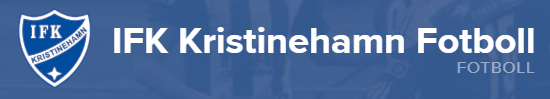 LAGREGLER KILLAR 2014Som Kamrat! Vi är snälla emot varandra, Lyssnar när kompis pratar. ”Pushar” alltid med Positivt, inget Negativt. INNAN & EFTER Träning/Match: Vila, Fokus på träning, Tänker på Skärmtid. Toalettbesök görs innan. Rätt utrsutning med/på. Kom i Tid. Hör av er till ledare om man inte kan träna.Under Träning/Match: Fokus på vad vi ska göra under träningen/Matchen. Lyssna på vad ledaren vill lära ut. Uppmuntra varandra positivt. Under Samling: Kom i tid, Skärmar ej tillåtet när vi har match och genomgång. Vi sprutar inte vatten på varandra. Inte sitta på bollarna. Låter Bollarna vara när vi byter övning eller har samling. Ledord är: Mod med Bollen, Utveckling går alltid före ”att Vinna”. Vi vill försöka bli ett spelande lag. 